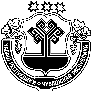 В соответствии с постановлением администрации Красночетайского муниципального округа Чувашской Республики от 31 марта 2023 г. N 212 «Об утверждении Положения об оплате труда работников муниципальных учреждений Красночетайского муниципального округа Чувашской Республики, занятых в сфере образования» п о с т а н о в л я е т:Утвердить прилагаемое Положение об осуществлении выплат стимулирующего характера руководителям образовательных учреждений Красночетайского муниципального округа Чувашской Республики. (приложение 1).Настоящее постановление вступает в силу после опубликования в информационном издании «Вестник Красночетайского муниципального округа».Контроль за исполнением постановления оставляю за собой.Глава Красночетайскогомуниципального округа                                                                               И.Н. МихопаровСогласовано: Заместитель главы КрасночетайскогоМО- начальник отдела образования, молодежной политики и спорта                                                                         И.Н. ЖивоевГлавный специалист – эксперт отдела правового обеспечения                                                                           В.В. МихеевПодготовил:Главный специалист-эксперт отдела образования, молодежной политики и спорта                                           		      В.Г. МаксимоваПриложение к постановлению администрации Красночетайского муниципального округа Чувашской Республики от 01.04.2024 №274ПОЛОЖЕНИЕОБ ОСУЩЕСТВЛЕНИИ ВЫПЛАТ СТИМУЛИРУЮЩЕГО ХАРАКТЕРА РУКОВОДИТЕЛЯМ ОБРАЗОВАТЕЛЬНЫХ УЧРЕЖДЕНИЙ КРАСНОЧЕТАЙСКОГО МУНИЦИПАЛЬНОГО ОКРУГА ЧУВАШСКОЙ РЕСПУБЛИКИI. Общие положения1.1. Настоящее Положение разработано в соответствии с постановлением администрации Красночетайского муниципального округа Чувашской Республики от 31 марта 2023 г. N 212 "Об утверждении Положения об оплате труда работников муниципальных учреждений Красночетайского муниципального округа Чувашской Республики, занятых в сфере образования".1.2.Положение предусматривает единые принципы установления выплат стимулирующего характера руководителям учреждений, определяет их виды, размеры, условия и порядок установления.1.3.Выплаты стимулирующего характера руководителям учреждений осуществляются за счет средств республиканского бюджета Чувашской Республики, средств от приносящей доход деятельности и устанавливаются приказами Отдела образования, молодежной политики и спорта администрации Красночетайского муниципального округа.II. Порядок установления выплат стимулирующего характераруководителям учреждений2.1. Руководителям учреждений устанавливаются следующие виды выплат стимулирующего характера:1. Выплата за качество выполняемых работ;2. Премиальные выплаты по итогам работы;2.2.Выплаты стимулирующего характера за качество выполняемых работ осуществляются в соответствии с подпунктом «б» пункта 7.3. Положения об оплате труда работников муниципальных учреждений Красночетайского муниципального округа Чувашской Республики, занятых в сфере образования.Их выплата осуществляется ежемесячно.2.3.Премиальные выплаты по итогам работы выплачиваются:- по результатам оценки выполнения утвержденных показателей оценки эффективности и результативности деятельности учреждений:         За квартал;         За календарный год;         По итогам выполнения особо важных и ответственных работ;         По итогам работы по привлечению средств от приносящей доход деятельности.2.3.1.Премиальные выплаты по итогам работы за квартал выплачиваются по результатам оценки утвержденных показателей оценки эффективности и результативности учреждений за квартал, утвержденных показателей оценки эффективности и результативности деятельности учреждений за квартал, утвержденных в приложении к настоящему Положению.2.3.2.Премиальные выплаты по итогам работы за календарный год выплачиваются по результатам оценки выполнения утвержденных показателей оценки эффективности и результативности деятельности учреждений за календарный год, утвержденных в приложении к настоящему Положению.2.3.3.Премиальные выплаты по итогам выполнения особо важных и ответственных работ выплачиваются в следующих случаях и размерах:       - подготовка и проведение российских, республиканских, районных мероприятий- до 0,3 оклада в квартал;       -совершенствование материально-технической базы учреждения за счет привлеченных ресурсов –до 0,1 оклада в квартал;       -обеспечение сбережения тепло-энергоресурсов, оплачиваемых за счет бюджетных средств –до 0,3 оклада в квартал;       - подготовка организации к учебному году, проведение капитального (текущего) ремонта учреждения – до 0,3 оклада в квартал; -  за качественное выполнение функций контрактного управляющего до 0,05 оклада в месяц.Оценка деятельности учреждений для установления премиальных выплат по итогам выполнения особо важных и ответственных работ проводится ежеквартально на основе информации, представляемой руководителями учреждений в Отдел образования администрации муниципального округа в срок не позднее 25 числа месяца, отчетного периода. 2.3.4.Премиальные выплаты по итогам работы по привлечению средств от приносящей доход деятельности выплачиваются по результатам оценки выполнения следующего показателя оценки эффективности и результативности деятельности учреждений:Объем средств от приносящей доход деятельности, привлеченных в учреждение.Премиальные выплаты по итогам работы по привлечению средств от приносящей доход деятельности осуществляются по итогам календарного года исходя из данных отчета формы 0503737 «Отчет об исполнении учреждением плана его финансово-хозяйственной деятельности».Размер премиальных выплат по итогам работы по привлечению средств от приносящей доход деятельности составляет:При объеме средств от приносящей доход деятельности до 100,0 тыс.руб.- 0,5% от объема средств от приносящей доход деятельности;Объем средств безвозмездных поступлений при расчете не учитывается.Премиальные выплаты по итогам работы по привлечению средств от приносящей доход деятельности выплачиваются только за счет средств от приносящей доход деятельности.2.4. Оценка деятельности учреждений для установления выплат, указанных в п.2.3.1., производится ежеквартально по итогам предыдущего квартала на основании отчетов о выполнении утвержденных показателей эффективности и результативности деятельности учреждений, представляемых руководителями учреждений в Отдел образования администрации Красночетайского муниципального округа Чувашской Республики в срок не позднее 25 числа месяца, отчетного периода.Оценка деятельности учреждений для установления выплат, указанных в п. 2.3.2, производится ежегодно по итогам предыдущего года на основании отчетов о выполнении утвержденных показателей эффективности и результативности деятельности учреждений, представляемых руководителями учреждений в Отдел образования администрации Красночетайского муниципального округа Чувашской Республики не позднее 05-го числа декабря месяца отчетного года.2.5. Отчеты о результатах выполнения показателей эффективности и результативности деятельности учреждений за квартал и за календарный год заполняются по следующей форме:Итого: 2.6. При проведении оценки выполнения показателей эффективности и результативности деятельности учреждений  заполняется следующая форма:Оценка выполнения показателей эффективности и результативности деятельности учреждений проводится по следующей методике:а)коэффициент оценки каждого конкретного показателя определяется по формуле:       PфiOpi = -------        PпiГде:Opi – коэффициент оценки показателя за отчетный период; Pфi – фактическое значение показателя;Pпi –плановое значение показателя.При выполнении и перевыполнении соответствующего показателя значение его оценки считается равным 1.    б)в ходе оценки определяется количество баллов по каждому показателю путем умножения оценки показателя на его весовой балл:Wi = Wx Opi,Где: Wi – количество баллов по выполнению показателяW  -вес показателя в баллах, установленный в соответствии с приложением к настоящему Положению ( сумма всех весовых баллов не должна превышать единицу). в)Для определения коэффициента оценки деятельности учреждения за отчетный период рассчитывается итоговая сумма полученных баллов по выполнению показателя.Коэффициент оценки деятельности учреждения(Коц) равен сумме полученных баллов по выполнению показателей:(SUM Wi)Kоц = SUM Wi ,г)после проверки достоверности представленного отчета и (в случае необходимости) уточнения  представленных данных размер выплат стимулирующего характера руководителю учреждения по результатам выполнения показателей эффективности и результативности деятельности учреждения за отчетный периодRвозн = Rmax x Kоц,гдеRвозн-размер выплат стимулирующего характера руководителю учреждения по результатам выполнения показателей эффективности и результативности деятельности учреждения за отчетный период;Коц- коэффициент оценки деятельности учреждения за отчетный период;Rmax- максимальный размер выплат стимулирующего характера  руководителю учреждения по результатам выполнения показателей  эффективности и результативности деятельности учреждения за отчетный период.Максимальный размер выплат стимулирующего характера руководителю учреждения по результатам выполнения показателей эффективности и результативности деятельности учреждения за квартал равен 0,25 должностного оклада руководителя учреждения.Максимальный размер выплат стимулирующего характера руководителю учреждения по результатам выполнения показателей эффективности и результативности деятельности учреждения за календарный год равен 1 должностному  окладу руководителя учреждения.Проверка представленных сведений осуществляется специалистами ( курирующим работу учреждения, ИМЦ, ЦРО) Отдела образования администрации Красночетайского муниципального округа.Премиальные выплаты по итогам работы, выплачиваемые по результатам оценки выполнения утвержденных показателей оценки эффективности и результативности деятельности Учреждения соответственно за квартал, за календарный год, по итогам работы по привлечению средств от приносящей доход деятельности выплачиваются за фактически отработанное время.Дни, когда руководитель учреждения находился в очередном отпуске, учебном отпуске, отсутствовал по болезни и другим причинам, к фактически отработанному времени не относятся.Руководителю учреждения, проработавшему неполный отчетный период в связи с выходом на пенсию, реорганизацией, переводом на другую работу, премиальные выплаты осуществляются за фактически отработанное в расчетном периоде время.2.8. Премиальные выплаты по итогам работы, выплачиваемые по результатам оценки выполнения утвержденных показателей оценки эффективности деятельности учреждений за квартал, не производятся в следующих случаях:а)наложение дисциплинарного взыскания на руководителя учреждения за неисполнение или ненадлежащее исполнение возложенных на него трудовых обязанностей  в отчетном периоде;б)наличие фактов нарушения финансово-хозяйственной дисциплины, а также нанесения учреждению своими действиями(бездействием) материального ущерба.Не производится начисление и выплата премиальных за тот отчетный период, в котором были выявлены упущения в работе. Если упущения в работе выявлены после осуществления премиальных выплат, не производится начисление и выплата премиальных в том отчетном периоде, в котором обнаружены упущения.2.9. В случае не начисления премиальных выплат по итогам работы, выплачиваемых по результатам оценки выполнения утвержденных показателей оценки эффективности и результативности учреждений за квартал, по основаниям, указанным в п.2.8, за один или несколько кварталов, размер премиальных выплат по итогам, выплачиваемых по результатам оценки выполнения утвержденных показателей оценки эффективности и результативности деятельности учреждений  за календарный год, а также по итогам работы по привлечению средств от приносящей доход деятельности, снижается на ¼ за каждый квартал, в котором не начислялись премиальные выплаты.III. Порядок работы Комиссии по оценкевыполнения показателей эффективности и результативности деятельности учреждений образования Красночетайского муниципального округа Чувашской Республики.3.1.Комиссия по оценке выполнения показателей эффективности и результативности деятельности учреждений образования Красночетайского муниципального округа Чувашской Республики (далее –Комиссия) действует на постоянной основе и образована для оценки выполнения утвержденных показателей оценки эффективности и результативности деятельности учреждений.3.2.Комиссия является коллегиальным органом и состоит из председателя, секретаря и членов комиссии.    В состав Комиссии входят руководитель отдела образования администрации муниципального округа, его заместители и специалисты.    Председателем Комиссии является руководитель.    Состав Комиссии утверждается приказом Отдела образования, молодежной политики и спорта администрации муниципального округа.    Председатель Комиссии:    -осуществляет общее руководство деятельностью Комиссии;    -объявляет заседание комиссии правомочным или выносит решение о его переносе из-за отсутствия необходимого количества членов;    -открывает, ведет и закрывает заседания Комиссии;    -осуществляет иные действия в соответствии с законодательством Российской Федерации и законодательством Чувашской Республики.3.4. Ответственным за организацию проведения заседания Комиссии является секретарь Комиссии.Секретарь Комиссии осуществляет подготовку заседаний Комиссии, включая информирование членов Комиссии по всем вопросам относящимся к их функциям, в том числе извещает о времени и месте проведения заседаний, ведет и оформляет протокол заседания Комиссии.3.5. Оценка выполнения утвержденных показателей оценки эффективности и результативности деятельности Учреждений осуществляется Комиссией на основании представленных Учреждениями документов. 3.6. Заседание комиссии считается правомочным, если на нем присутствует  не менее двух третьей от общего количества ее членов.3.7. Результаты заседаний Комиссии оформляются протоколом, который подписывается председателем, секретарем и членами комиссии, принявшими участие в заседании.Протокол Комиссии по результатам заседаний Комиссии оформляется в семидневный срок со дня проведения заседания Комиссии. Приложение к Положению об осуществлении выплат стимулирующего характераруководителям образовательных учреждений Красночетайского муниципального округа  Чувашской РеспубликиЦелевые показатели эффективности работы руководителей муниципальных учреждений общего образования, находящихся на территории Красночетайского муниципального округа Чувашской РеспубликиЦелевые показатели эффективности работы руководителеймуниципальных учреждений дошкольного образования, находящихся натерритории Красночетайского муниципального округа Чувашской РеспубликиЦелевые показатели эффективности работы руководителейучреждений дополнительного образования, находящихся на территорииКрасночетайского муниципального округа Чувашской РеспубликиЧĂВАШ РЕСПУБЛИКИХĔРЛĔ ЧУТАЙ МУНИЦИПАЛЛӐ ОКРУГӖН   АДМИНИСТРАЦИЙĕ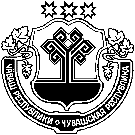 ЧУВАШСКАЯ РЕСПУБЛИКА АДМИНИСТРАЦИЯ  КРАСНОЧЕТАЙСКОГО МУНИЦИПАЛЬНОГО ОКРУГАЙ Ы Ш Ӑ Н У 01.04.2024    274 №Хĕрлĕ Чутай салиПОСТАНОВЛЕНИЕ01.04.2024   № 274село Красные ЧетаиОб утверждении Положения об осуществлении выплат стимулирующего характера руководителям образовательных учреждений Красночетайского муниципального округа Чувашской Республики№№п/п№№п/пНаименование целевых показателей эффективности работы  учрежденийОтчетный периодОтчетный периодПримечание (анализ выполнения показателя)№№п/п№№п/пНаименование целевых показателей эффективности работы  учрежденийпланфактПримечание (анализ выполнения показателя)1.2.3.№№п/пНаименование показателя эффективности и результативностидеятельности учрежденияОтчетныйпериодОтчетныйпериодКоэффициентJценки показателяOpiВесовойБаллWКоличествоБалловWi№№п/пНаименование показателя эффективности и результативностидеятельности учрежденияПланPпiФактPфiКоэффициентJценки показателяOpiВесовойБаллWКоличествоБалловWi1.2.3.Итого:1,0№№п/пНаименование показателя за календарный годПлан на годВесовой балл   показателя1.Реализация мероприятий по профилактике правонарушений у несовершеннолетних (количество мероприятий в год, ед.)Не менее 100,12.Реализация мероприятий по повышению профессиональной деятельности работников (доля штатных педагогических работников, имеющих высшую категорию, %)Не менее 100,13.Реализация мероприятий по повышению профессиональной деятельности работников (доля педагогических работников, участвующих в конкурсах профессионального мастерства, %)Не менее 200,14.Реализация мероприятий по участию в инновационной деятельности, организации работы пилотных площадок, в проектах, программах (республиканского, всероссийского уровней, ед.)Не менее 50,15.Организация работы военно-патриотического клуба, школьного научного общества (количество проведенных мероприятий, ед.)40,16.Обеспечение охвата двухразовым горячим питанием, %1000,17.Участие во всероссийских, республиканских конкурсах, акциях, проектах по организации горячего питания, ед.Не менее 30,18.Участие образовательного учреждения в конкурсах и грантах, ед.Не менее 10,19.Охват детей организованными формами отдыха (доля обучающихся, охваченных организованными формами отдыха, %)Не менее 100,110Обеспечения соответствия уровня средней заработной платы педагогических работников, повышение оплаты труда которых предусмотрено указами президента Российской Федерации, плановым целевым значениям, определенным нормативными документами, обеспечено соответствие уровня средней заработной платы педагогических работниковОбеспечено соответствие0,111Прохождение учреждением независимой оценки качества условий осуществления образовательной деятельностиПройден в установленные сроки0,112Привлечение молодых специалистов, (количество молодых специалистов, приступивших к работе в течение 3 лет после окончания вуза, человек)10,113Поступление выпускников 9 класса в 10 класс (доля обучающихся, поступивших в 10 класс, %)Не менее 700,1№№п/пНаименование показателя за кварталПлан на кварталВесовой балл   показателя1.Соответствие деятельности образовательного учреждения требованиям законодательства в сфере образования (отсутствие предписаний надзорного органа в сфере образования, %)1000,12.Организация работы школьного спортивного клуба, школьного театра, музея, медиа- службы, (количество проведенных мероприятий, ед.)40,43.Информационная открытость (сайт учреждения, размещение информационных материалов на сайте, в СМИ и социальных сетях о деятельности учреждения, ед.)120,14.Обеспечение сохранности, эффективности использования имущества учреждения по целевому назначению в соответствии с видами деятельности, установленными уставом учреждения, и выполнение в установленные сроки распорядительных актов и поручений Отдела образования, молодежной политики и спорта администрации Красночетайского муниципального округа в пределах компетенции учреждения (отсутствие/наличие замечаний по обеспечению и выполнению)Отсутствие замечаний 0,15Участие руководителя и коллектива образовательной организации в мероприятиях, проводимых на территории муниципального округа, количество участий, ед.Не менее 1 0,1№№п/пНаименование показателя за календарный годПлан на годВесовой балл   показателя1.Реализация мероприятий по повышению профессиональной деятельности работников (доля штатных педагогических работников, имеющих высшую категорию, %)Не менее 100,12.Реализация мероприятий по повышению профессиональной деятельности работников (доля педагогических работников, участвующих в конкурсах профессионального мастерства, %)200,13.Реализация мероприятий по участию в инновационной деятельности, организации работы пилотных площадок, в проектах, программах (республиканского, всероссийского уровней, ед.)10,14.Участие образовательного учреждения в конкурсах и грантах, ед.Не менее 10,15.Обеспечения соответствия уровня средней заработной платы педагогических работников, повышение оплаты труда которых предусмотрено указами президента Российской Федерации, плановым целевым значениям, определенным нормативными документами, обеспечено соответствие уровня средней заработной платы педагогических работниковОбеспечено соответствие0,16.Прохождение учреждением независимой оценки качества условий осуществления образовательной деятельностиПройден в установленные сроки0,17.Привлечение молодых специалистов, (количество молодых специалистов, приступивших к работе в течение 3 лет после окончания вуза, человек)10,1№№п/пНаименование показателя за кварталПлан на кварталВесовой балл   показателя1.Соответствие деятельности образовательного учреждения требованиям законодательства в сфере образования (отсутствие предписаний надзорного органа в сфере образования, %)1000,12.Функционирование системы государственно-общественного управления (количество заседаний попечительских советов  учреждения, подтвержденные протоколами, ед.)20,13.Информационная открытость (сайт учреждения, размещение информационных материалов на сайте и в СМИ о деятельности учреждения, ед.)120,14.Реализация программ по сохранению и укреплению здоровья детей (количество мероприятий, ед.)30,15.Обеспечение сохранности, эффективности использования имущества учреждения по целевому назначению в соответствии с видами деятельности, установленными уставом учреждения, и выполнение в установленные сроки распорядительных актов и поручений Отдела образования, молодежной политики и спорта администрации Красночетайского муниципального округа в пределах компетенции учреждения (отсутствие/наличие замечаний по обеспечению и выполнению)Отсутствие замечаний 0,16.Участие руководителя и коллектива образовательной организации в мероприятиях, проводимых на территории муниципального округа, количество участий, ед.Не менее 1 0,1№№п/пНаименование показателя за календарный годПлан на годВесовой балл   показателя1.Реализация мероприятий по повышению профессиональной деятельности работников (доля штатных педработников, имеющих высшую категорию), %Не менее 100,12.Реализация мероприятий по участию в инновационной деятельности, организации работы пилотных площадок, в проектах, программах (республиканского, всероссийского уровней),ед.30,13.Участие образовательного учреждения в конкурсах и грантах, ед.Не менее 10,14.Обеспечения соответствия уровня средней заработной платы педагогических работников, повышение оплаты труда которых предусмотрено указами президента Российской Федерации, плановым целевым значениям, определенным нормативными документами, обеспечено соответствие уровня средней заработной платы педагогических работниковОбеспечено соответствие0,15.Прохождение учреждением независимой оценки качества условий осуществления образовательной деятельностиПройден в установленные сроки0,16.Привлечение молодых специалистов, (количество молодых специалистов, приступивших к работе в течение 3 лет после окончания вуза, человек)10,1№№п/пНаименование показателя за кварталПлан на кварталВесовой балл   показателя1.Соответствие деятельности образовательного учреждения требованиям законодательства в сфере образования (отсутствие предписаний надзорного органа в сфере образования, %)1000,12.Функционирование системы государственно-общественного управления (количество заседаний попечительских советов  учреждения, подтвержденные протоколами, ед.)20,13.Информационная открытость (сайт учреждения, размещение информационных материалов на сайте и в СМИ о деятельности учреждения, ед.)120,14.Реализация программ по сохранению и укреплению здоровья детей (количество мероприятий, ед.)30,15.Реализация мероприятий по профилактике правонарушений среди несовершеннолетних (доля обучающихся группы риска, посещающих учреждение, %)Не менее 20,16.Обеспечение сохранности, эффективности использования имущества учреждения по целевому назначению в соответствии с видами деятельности, установленными уставом учреждения, и выполнение в установленные сроки распорядительных актов и поручений Отдела образования, молодежной политики и спорта администрации Красночетайского муниципального округа в пределах компетенции учреждения (отсутствие/наличие замечаний по обеспечению и выполнению)Отсутствие замечаний 0,17.Участие руководителя и коллектива образовательной организации в мероприятиях, проводимых на территории муниципального округа, количество участий, ед.Не менее 1 0,1